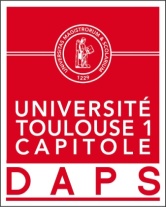                                  Clémentine GEOFFRAYSport de Haut niveau                                 Athlétisme (trail)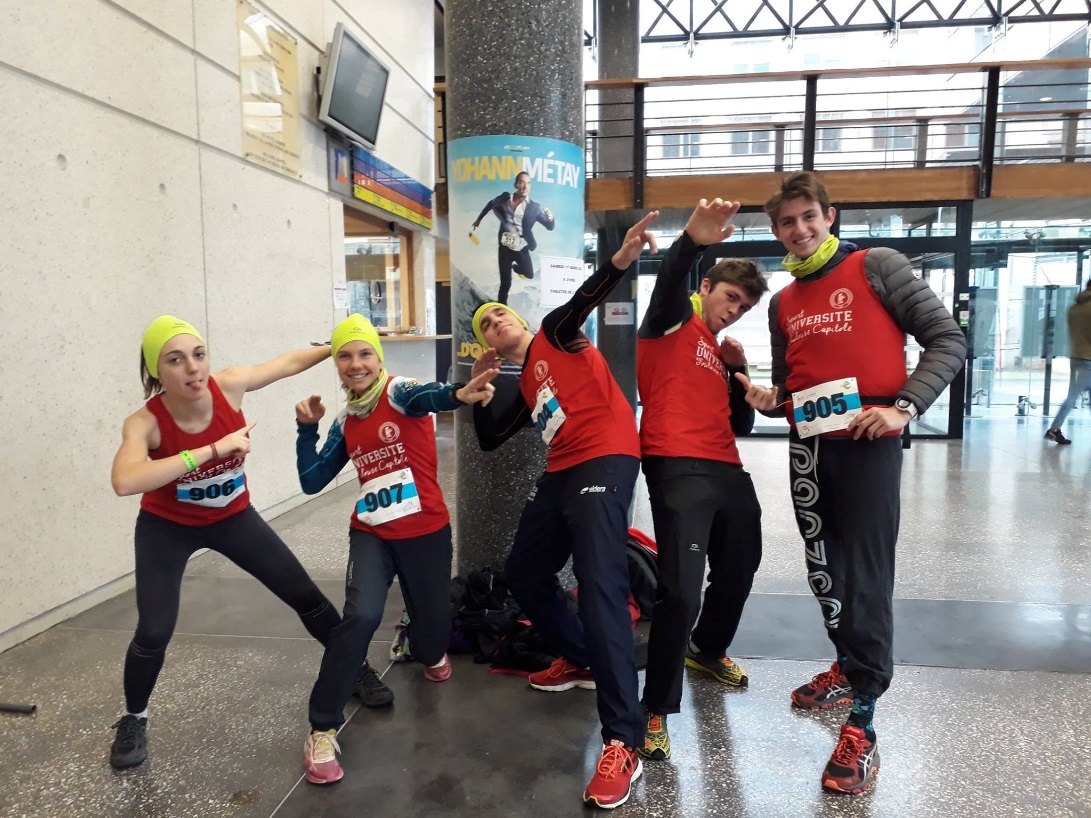 EVRY TRAIL URBAIN CHAMPIONNAT DE FRANCE 2018 (2ème en partant de la gauche), (2ème en partant de la gauche)Formation : IEPAnnée d’étude : Master 2 Affaires Internationales et Stratégie d’EntrepriseCatégorie : sportive de Bon Niveau National (SBNN)Club de compétition : Ambérieu Marathon Niveau : National Discipline : Trail (course à pied) Jours d’entraînements : 